Daltone les idées de démocrite la plus petite particule sera l’atome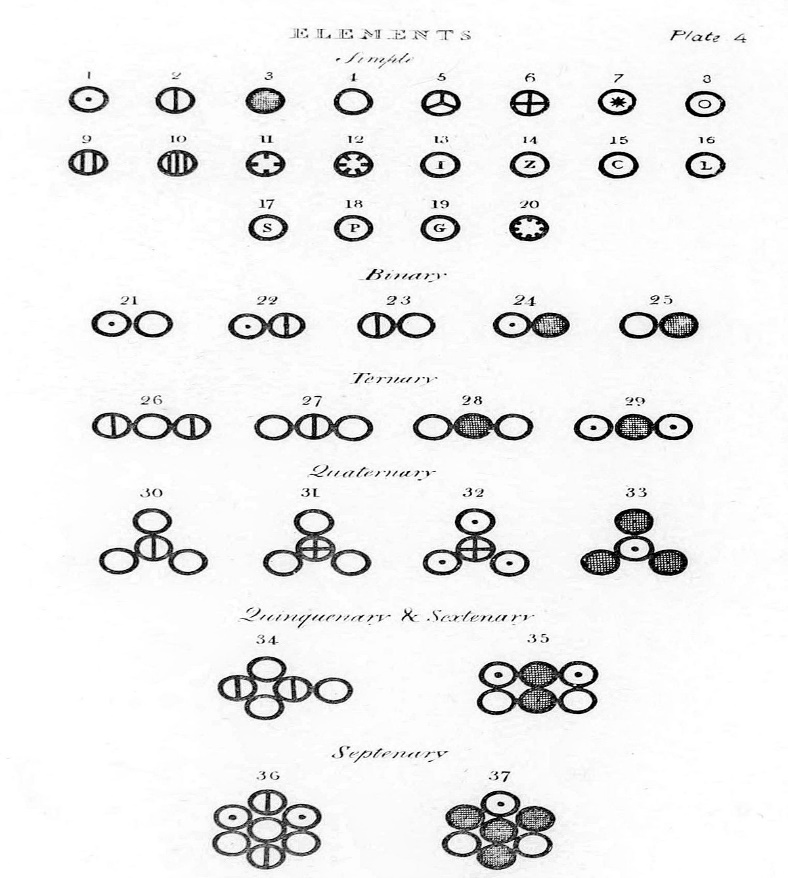 John Dalton Eaglesfield 1766 1844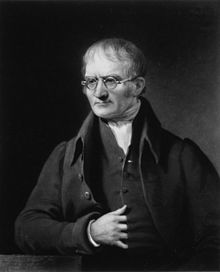 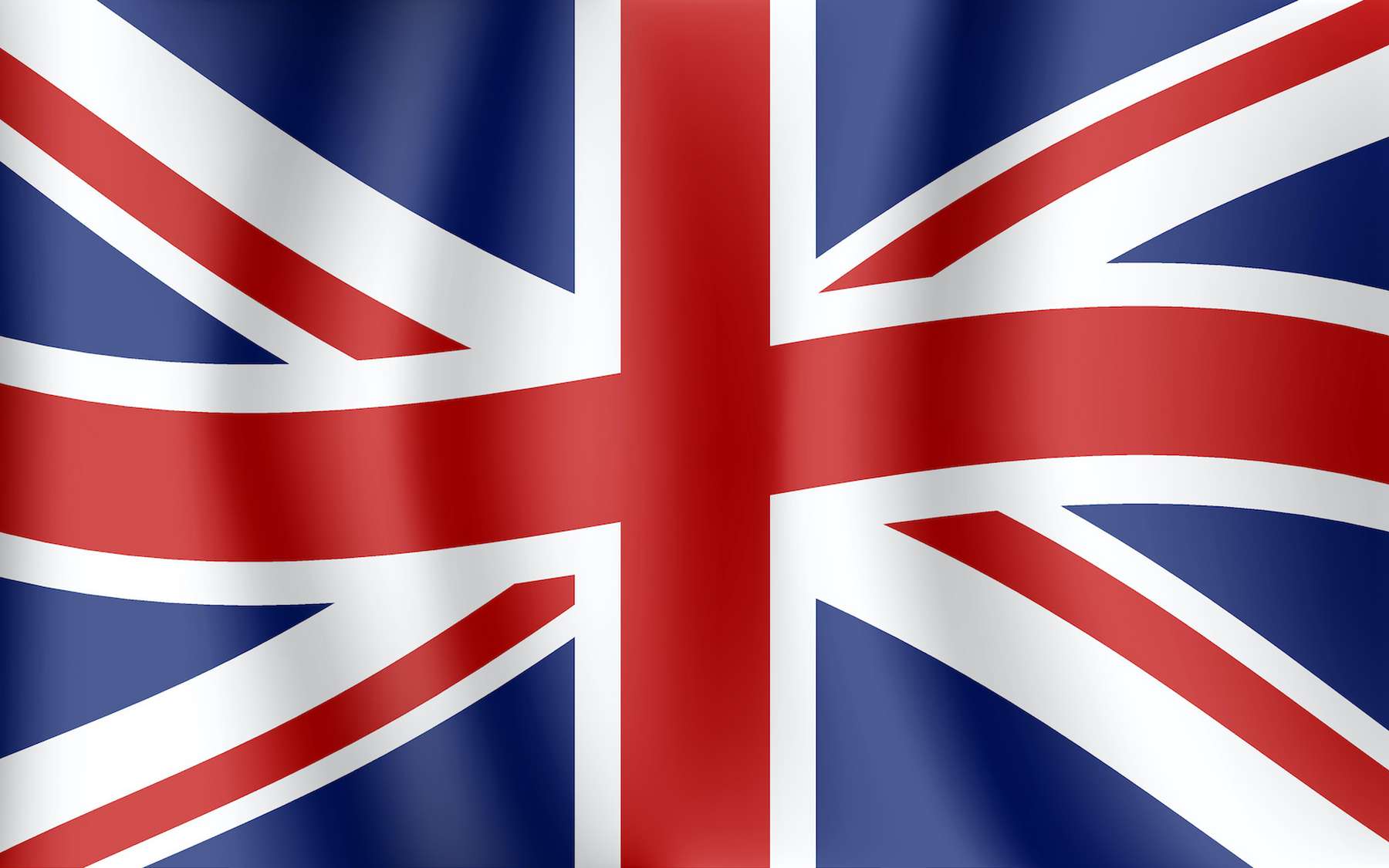 